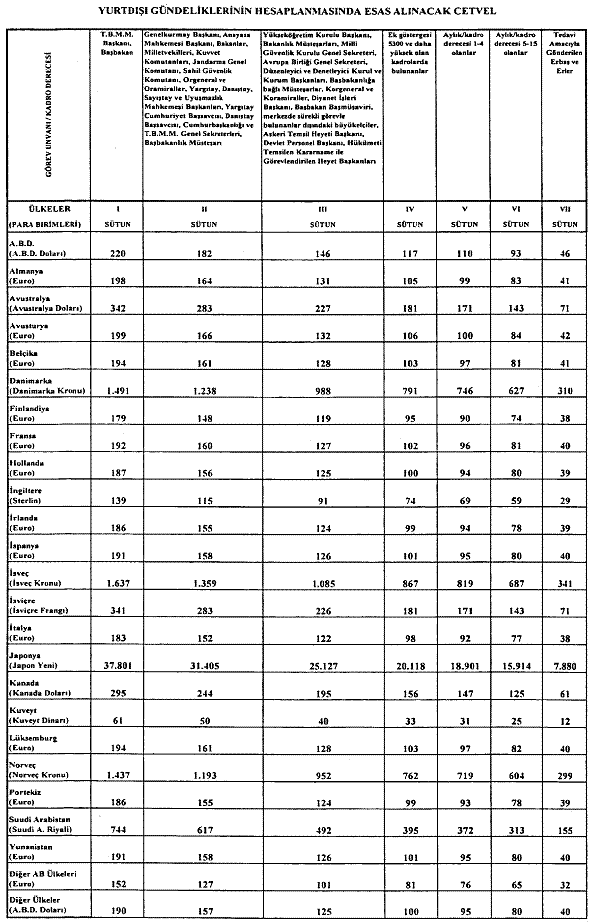              Karar Sayısı : 2009/15244             Ekli “Yurtdışı Gündeliklerine Dair Karar”ın yürürlüğe konulması; Maliye Bakanlığının 15/5/2009 tarihli ve 6255 sayılı yazısı üzerine, 6245 sayılı Harcırah Kanununun 34 üncü maddesine göre, Bakanlar Kurulu’nca 1/6/2009 tarihinde kararlaştırılmıştır.                                                                                                                                      Abdullah GÜL                                                                                                                                CUMHURBAŞKANIRecep Tayyip ERDOĞAN            Başbakan           C. ÇİÇEK                                    B. ARINÇ                             A. BABACAN                                    M. AYDINDevlet Bak. ve Başb. Yrd.           Devlet Bak. ve Başb. Yrd.        Devlet Bak. ve Başb. Yrd.                         Devlet Bakanı          H. YAZICI                                 F. N. ÖZAK                       M. Z. ÇAĞLAYAN                                  F. ÇELİK       Devlet Bakanı                              Devlet Bakanı                          Devlet Bakanı                                  Devlet  Bakanı            E. BAĞIŞ                                  S. A. KAVAF                            C. YILMAZ                                       S. ERGİN       Devlet Bakanı                              Devlet Bakanı                          Devlet Bakanı                                  Adalet Bakanı          E. GÜNAY                                 B. ATALAY                           A. BABACAN                                    M. ŞİMŞEKMilli Savunma Bakanı V.                     İçişleri Bakanı                       Dışişleri Bakanı V.                               Maliye Bakanı       N. ÇUBUKÇU                                M. DEMİR                               R. AKDAĞ                                      V. EROĞLU   Milli Eğitim Bakanı               Bayındırlık ve İskân Bakanı                Sağlık Bakanı                              Ulaştırma Bakanı V.        M. M. EKER                                Ö. DİNÇER                              N. ERGÜN                                      T. YILDIZTarım ve Köyişleri Bakanı       Çalışma ve Sos. Güv. Bakanı       Sanayi ve Ticaret Bakanı         Enerji ve Tabii Kaynaklar Bakanı                                     E. GÜNAY                                                                              V. EROĞLU                           Kültür ve Turizm Bakanı                                                          Çevre ve Orman BakanıYURTDIŞI GÜNDELİKLERİNE DAİR KARAR             MADDE 1 – (1) Yurtdışına veya yurtdışında iken başka bir yere, sürekli veya geçici bir görevle ya da tedavi amacıyla gönderilenlerin, gidiş ve dönüşleri ile tedavi ve geçici görevlendirme sürelerinde verilecek gündeliklerin yabancı para cinsinden miktarları ekli cetvelde gösterilmiştir.             (2) Birden fazla ülkeyi kapsayacak yurtdışı geçici görev yolculuk ve ikametlerde, her ülkedeki kalış süresi için o ülkeye ilişkin gündelik miktarı esas alınır.             MADDE 2 – (1) Harcırah için avans verilecek ise, avansın Türk Lirası cinsinden tutarı, yabancı para cinsinden avans miktarının tahakkuk tarihindeki Türkiye Cumhuriyet Merkez Bankasınca ilan edilen efektif satış kuruyla çarpılması suretiyle bulunur. Avansın mahsup işlemlerinde ise döviz satım belgesinde gösterilen tarihteki Türkiye Cumhuriyet Merkez Bankasınca ilan edilen efektif satış kuru esas alınır.             (2) Harcırah için avans verilmemiş ise, yurtdışı gündeliklerinin Türk Lirası cinsinden tutarı, yabancı para cinsinden gündelik miktarının beyanname düzenleme tarihindeki Türkiye Cumhuriyet Merkez Bankasınca ilan edilen döviz satış kuruyla çarpılması suretiyle bulunur.             (3) Yabancı para cinsinden, müstahak olunan harcırah miktarının avans miktarından fazla olması halinde fazla olan kısım için, beyanname düzenleme tarihindeki Türkiye Cumhuriyet Merkez Bankasınca ilan edilen döviz satış kuru esas alınır.             MADDE 3 – (1) Geçici görev ile yabancı ülkelere gönderilenlere, özel anlaşmaları gereğince yabancı devlet, uluslararası kuruluş veya resmî diğer kuruluşlar tarafından ödeme yapıldığı takdirde bu ödemeler gündeliklerinden indirilir.             (2) Kurumlar, hizmetin özellikleri, mevcut ödenek miktarı, yabancı devlet, uluslararası kuruluş, resmî veya özel diğer kurum ve kuruluşlar tarafından ödeme yapılması, görev yerinde ücretsiz veya düşük ücretli yatacak yer temin edilmesi, yemek ihtiyaçlarının kısmen veya tamamen karşılanması gibi hususları dikkate almak suretiyle, ekli cetvelde gösterilen miktarlardan daha aşağı miktarda gündelik ödeyebilirler. Ancak, bu şekilde ödenecek gündeliklerin ilgililerce kabul edildiğinin görev mahallinden ayrılmadan önce idarelerine yazılı olarak bildirilmesi gerekir.             MADDE 4 – (1) Bu Karar hükümlerine göre yurtdışına veya sürekli görevle yurtdışında iken başka ülkelere geçici görevle gönderilenlere, Türkiye'den veya sürekli görevle bulundukları ülkelerden her çıkışlarında, seyahat ve ikamet süresinin ilk on günü için ödenecek gündelikler, ekli cetveldeki miktarların % 50 artırılması suretiyle hesaplanır.             (2) Türkiye'den yurtdışına geçici görevle gönderilenlerden, seyahat ve ikamet süresinin ilk on günü ile sınırlı olmak kaydıyla, yurtdışında yatacak yer temini için ödedikleri ücretleri fatura ile belgelendirenlere, faturada gösterilen günlük yatak ücretinin birinci fıkrada belirtildiği şekilde artırımlı olarak hesaplanan gündeliklerinin % 40'ını aşması halinde aşan kısmın % 70'i ayrıca ödenir. Ancak, yatacak yer temini için ödenecek günlük ilave miktar, artırımlı olarak hesaplanan gündeliklerin ekli cetvelin;             a) I-III no'lu sütunlarında gösterilen unvanlarda bulunanlar için % 100'ünden,             b) IV-VII no'lu sütunlarında gösterilen kadrolarda bulunanlar için % 70'inden,             fazla olamaz.             (3) Bu Kararın 3 üncü maddesinin ikinci fıkrası uyarınca ekli cetvelde gösterilen miktarlardan daha aşağı miktarda gündelik belirlenmesi durumunda, yatacak yer ücretinin hesaplanmasında, ekli cetvelde gösterilen gündeliklerin artırımlı miktarları esas alınır.             (4) Bu madde hükmü yurtdışı sürekli görev harcırahının hesabında dikkate alınmaz.             MADDE 5 – (1) Merkezî yönetim kapsamındaki kamu idarelerince ekli cetvelde yer alanların yurtdışına geçici görevlendirilmelerinde; görevin önem ve özelliği ile görev yeri itibariyle oluşabilecek konaklama gideri ihtiyacı dikkate alınmak ve belgelendirilmek suretiyle görevlendirme süresince konaklama bedelinin tamamı ödenebilir. Ancak, bu madde kapsamında yıl içinde yapılan görevlendirmeler sonucunda, bu Kararın 4 üncü maddesinin ikinci fıkrasında yer alan tutarları aşan konaklama bedeli için idare bütçesinden yapılacak yıllık harcama tutarının toplamı ilgili idare bütçesinin 03.3.3.01 ekonomik kodunda yer alan yurtdışı geçici görev yolluğu kesintili başlangıç ödeneğinin %30'unu aşamaz. İlgili kamu idarelerinin bu kapsamda kullanabilecekleri ödenek tutarları ile bu giderlerin ödenmesi ve izlenmesine ilişkin usul ve esaslar Maliye Bakanlığınca belirlenir.             MADDE 6 – (1) Bu Karar;             a) Kuzey Kıbrıs Türk Cumhuriyeti'ne Yapılacak Yolculuklarda Verilecek Gündeliklere Dair Karar hükümleri uygulananlara,             b) Staj ve öğrenim amacıyla yurtdışına gönderilenlere (gidiş ve dönüş yol gündelikleri hariç),             c) Bakanlıklararası Ortak Kültür Komisyonu Kararıyla yurtdışına gönderilenlere (gidiş ve dönüş yol gündelikleri hariç),             uygulanmaz.             MADDE 7 – (1) 15/1/2009 tarihli ve 2009/14579 sayılı Bakanlar Kurulu Kararının eki Yurtdışı Gündeliklerine Dair Karar yürürlükten kaldırılmıştır.             MADDE 8 – (1) Bu Karar yayımı tarihinde yürürlüğe girer.             MADDE 9 – (1) Bu Karar hükümlerini Bakanlar Kurulu yürütür.